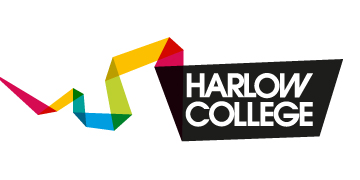  Application for Employment (Teaching Roles) - ConfidentialPlease read the notes of guidance enclosed before completing the form. If you are filling out the form online, please type in the fields provided.This form can be returned via email to recruitment@harlow-college.ac.uk or post to: HR Services,  , , Harlow, Essex. CM20 3EZ

1. PERSONAL DETAILS (BLOCK LETTERS please)3. CURRENT EMPLOYMENT
4. PREVIOUS EMPLOYMENT (most recent first) including service with H.M. Forces
Continue on a separate sheet if necessary. Please ensure that all gaps in employment are addressed.5. MATHS  ENGLISH QUALIFICATIONS (Please enter the highest level in English & Maths qualification)6. SECONDARY SCHOOL EDUCATION7. FURTHER AND HIGHER EDUCATION (continue on a separate sheet if necessary)8. OTHER QUALIFICATIONS (including membership of professional bodies)    Please indicate the date of any examinations taken and qualifications gained 9. TRAINING & DEVELOPMENT (continue on a separate sheet if necessary)10. WHERE DID YOU SEE THE JOB ADVERTISED?11. EXTERNAL POSITIONS12. TEACHING AREAS - 	Please state which teaching area(s) and the level of teaching you are able to offer
13. DETAILS IN SUPPORT OF APPLICATION (continue on a separate sheet if necessary)14. ADDITIONAL INFORMATIONIf you are related to any current member of the College staff, please provide that person’s name and your relationship to them.Name of employee      Relationship               15. DECLARATION16. REFERENCESNOTES FOR APPLICANTSPOST APPLIED FORPlease indicate below if you would consider full time / part time or both.Forename(s)      Surname      Address         Post Code      Home Tel No      Work Tel No       Mobile No      e-mail address      Home Tel No      Work Tel No       Mobile No      e-mail address      If you are a qualified teacher, please give your DfES Ref No. and date of qualification       If you are a qualified teacher, please give your DfES Ref No. and date of qualification       If you are a qualified teacher, please give your DfES Ref No. and date of qualification       2. RIGHT TO WORK IN THE UK  Are you a British Citizen? YES       NO   If no, please indicate your citizenship below (for details of countries under these categories, please refer to the Notes of Guidance for Completing the Application Form).2. RIGHT TO WORK IN THE UK  Are you a British Citizen? YES       NO   If no, please indicate your citizenship below (for details of countries under these categories, please refer to the Notes of Guidance for Completing the Application Form).2. RIGHT TO WORK IN THE UK  Are you a British Citizen? YES       NO   If no, please indicate your citizenship below (for details of countries under these categories, please refer to the Notes of Guidance for Completing the Application Form).    a) From the European Economic Area (EEA) and ?    b) From the European Economic Area (EEA) Accession States (A8)?    c) From any other country outside the European Economic Area?    a) From the European Economic Area (EEA) and ?    b) From the European Economic Area (EEA) Accession States (A8)?    c) From any other country outside the European Economic Area?YES       NO  YES       NO  YES       NO  If yes to c), please indicate the type of visa/work permit you hold:     Indefinite leave to remain YES         NO       Time bound leave to remain YES         NO                Expiry Date       If yes to c), please indicate the type of visa/work permit you hold:     Indefinite leave to remain YES         NO       Time bound leave to remain YES         NO                Expiry Date       If yes to c), please indicate the type of visa/work permit you hold:     Indefinite leave to remain YES         NO       Time bound leave to remain YES         NO                Expiry Date       Complaints: 
If you feel that you have been treated in an unfair or unlawful way, at any stage, of your application, you should contact the Principal/Deputy Principal. Complaints: 
If you feel that you have been treated in an unfair or unlawful way, at any stage, of your application, you should contact the Principal/Deputy Principal. Complaints: 
If you feel that you have been treated in an unfair or unlawful way, at any stage, of your application, you should contact the Principal/Deputy Principal. Name of employer      Address      Post Code      Job Title       Status or Grade       Date of Appointment       Full-Time     Part-Time     If P/T, hours per week      Permanent or Fixed Term       Annual Salary       Period of Notice       Job Title       Status or Grade       Date of Appointment       Full-Time     Part-Time     If P/T, hours per week      Permanent or Fixed Term       Annual Salary       Period of Notice       Brief outline of responsibilities/dutiesBrief outline of responsibilities/dutiesReason For Leaving:Name of Employer From (dd/mm/yy)To (dd/mm/yy)Title of Post Salary/ Hourly RateF/T or P/TReason for Leaving Name of School(s) 
and nearest Town/City SubjectQualifications Obtained (i.e. GCSE, A Level etc)Grade Date obtainedEnglishMathsName of School(s) 
and nearest Town/City From Month/ YearTo Month/ YearQualifications Obtained GradeDatesPlace of study (University, College) FromMonth/ YearToMonth/ YearF/Tor P/TQualifications ObtainedQualifications ObtainedType of qualifications gained (Degree, Diploma etc.)Place of study (University, College) FromMonth/ YearToMonth/ YearF/Tor P/TMain SubjectSubsidiary Subject(s)Type of qualifications gained (Degree, Diploma etc.)(a) Other Qualifications and Training Courses    
     completed/Attended/Awarded(b) Membership of Professional Association e.g. Institute   
    of LearningMembership No:      Have you received training to teach or support students with special needs and/or learning difficulties? YES       NO          If YES, please provide brief details       Have you received training to teach or support students with special needs and/or learning difficulties? YES       NO          If YES, please provide brief details       Please give details of any further training/study tours/publications (including in-service and short courses) Please give details of any further training/study tours/publications (including in-service and short courses) Please give details of any further training/study tours/publications (including in-service and short courses) Brief Description/Course Title Date Organising Body Please tick where you first saw the job advertised. If this is not listed below please complete the ‘other box’Job Centre    Harlow Star    TES    College Website     Other - please state      Please give details of any positions of responsibility you have held in a voluntary, at national or local level (e.g. School Governor or Committee Member). AreaSubjectsLevelPLEASE NOTE THE FOLLOWING GUIDANCE Please use this section to demonstrate and evidence in detail, how your skills, knowledge and experience and meet the requirements for this post by referring to the sections ‘Core Areas of Responsibility’, ‘Be The Expert’ and ‘Competencies’ on the role profile. Reference to the key elements of this document will assist the selection panel in determining your suitability for interviewLeisure pursuits relevant to this job applicationI certify that, to the best of my belief, the information I have entered is true and any false information provided in the event of employment being offered, will result in dismissal or disciplinary action by Harlow College. Signed                                                                                                                             Date        Please provide details of your current employer and previous employer whom we may approach for references.If your referees knew you by a different name, please specify full name below: Please provide details of your current employer and previous employer whom we may approach for references.If your referees knew you by a different name, please specify full name below: (a) Name               Position             Organisation     Address            Post Code            Tel No             Email      May we contact this referee prior to interview?(a) Name               Position            Organisation    Address            Post Code            Tel No             Email      May we contact this referee prior to interview?1) Original documentary evidence of status (including Degrees and Diplomas) will be required of successful applicants and will be requested if an offer of employment is made. Supporting evidence of war service, industrial and other experience may be required for salary assessment purposes. Such documents should not accompany this form. 2) Any personal data entered on this form may be held on computer files and processed in accordance with the General Data Protection Regulations (GDPR) (EU) 2016/679 and that consent is given to the storage and use of such information for employment and monitoring purposes.3) If you have a disability and require any adaptations to the selection process please advise HR Services.